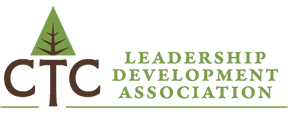 Award of Excellence in LeadershipNOMINATION FORMNAME OF NOMINEE: COLLEGE: POSITION/TITLE: NAME/CONTACT INFORMATION OF PERSON SUBMITTING NOMINATION: NOMINATING STATEMENT ADDRESSING HOW THE NOMINEE MEETS/EXCEEDS SELECTION CRITERIA (NOT TO EXCEED 500 WORDS):